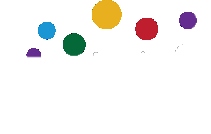 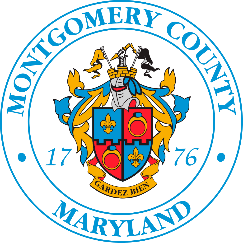 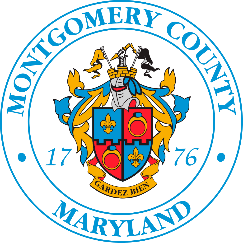 Virgin Pulse Voucher LogDate: ___________________Name: __________________________
Department: _____________________
Email: __________________________Track Participation and Earn Virgin Pulse Points Employees will receive 20 points for each LiveWell Movement Class or webinar attended. Vouchers are only issued in increments of 100 points (i.e., complete 5 movement classes or webinars to receive 100 points).Logs can be submitted when 20 activities have been completed. Any combination of Movement Classes, Guidance Resources webinars or UnitedHealthcare webinars may be used to reach the minimum 100 points.Employees must sign the attendance sheets in each Movement Class they attend or register for each webinar. Attendance sheets will be used to verify participation.Employees must track their classes using this form to receive their Virgin Pulse points.Logs should be submitted when sheet is complete.Submit Voucher Logs to LiveWell@montgomerycountymd.gov. Once participation has been verified, log will be returned to participant with a Voucher Code to redeem electronically through the Virgin Pulse website.Class NameLocationDateTimeInstructorVoucher: Voucher: Voucher: Date Issued:Date Issued:Voucher: Voucher: Voucher: Date Issued:Date Issued:Voucher: Voucher: Voucher: Date Issued:Date Issued:Voucher: Voucher: Voucher: Date Issued:Date Issued: